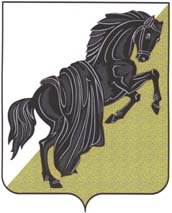 Собрание депутатовКаслинского муниципального районаПЯТОГО СОЗЫВАЧелябинской областиР Е Ш Е Н И Е от «06» июня  2017 года №172                                                                             г. КаслиО внесении изменений в Положениео Молодежной общественной палатепри Собрании депутатов Каслинского муниципального района Рассмотрев предложение администрации Каслинского муниципального района о внесении изменений в Положение о Молодежной общественной палате при администрации Каслинского муниципального районаСобрание депутатов Каслинского муниципального района РЕШАЕТ:Внести в Положение о Молодежной общественной палате при Собрании депутатов Каслинского муниципального района, утвержденное решением Собрания депутатов Каслинского муниципального района от 07.04.2015 №475 следующее изменение:- пункт 12 изложить  в следующей редакции:«12. Молодежная палата образуется на добровольной основе в количестве не менее 15 человек.»2. 	Настоящее решение вступает в силу с момента его подписания.3. 	Опубликовать настоящее решение в газете «Красное знамя».4. 	Контроль за исполнением настоящего решения возложить на председателя Собрания депутатов Каслинского муниципального района Лобашову Л.А.Председатель Собрания депутатов Каслинского муниципального района					                      Л.А.Лобашова